Załącznik do OPZ_wzór tablic: informacyjnej i pamiątkowej dla zadania pn. „Rozbiórka i budowa wiaduktów drogowych w ciągu Alei Monte Cassino w Koszalinie”.Inwestycja finansowana lub dofinansowana ze środków Funduszu Przeciwdziałania COVID-19, zwanego dalej: „Funduszem”, jest oznaczona logo.Wzór logo. 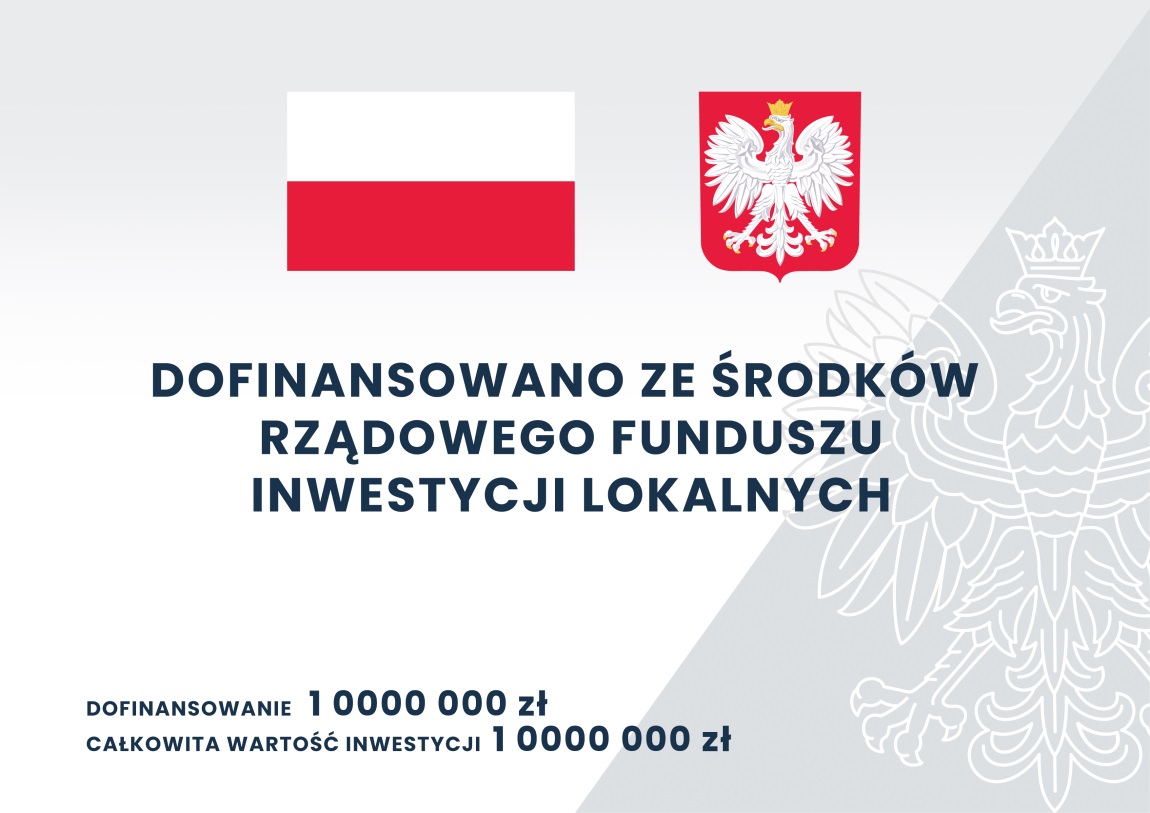 a) 	w polu „DOFINANSOWANIE” zamieszcza się odpowiednią kwotę dofinansowania ze środków Funduszu - kwota do uzupełnienia,b)	w polu „CAŁKOWITA WARTOŚĆ INWESTYCJI” zamieszcza się odpowiednią kwotę, stanowiącą wartość inwestycji - kwota do uzupełnienia. Logo zamieszcza się na tablicy informacyjnej oraz stronie internetowej urzędu jednostki samorządu terytorialnego, zwanej dalej: „jednostką”, która otrzymała środki z Funduszu. Na tablicy informacyjnej nie zamieszcza się innych niż logo znaków graficznych ani treści. Minimalny rozmiar logo umieszczonego na tablicy informacyjnej to 80 cm x 120 cm. Logo powinno wypełniać całą powierzchnię tablicy informacyjnej. Logo zamieszczone na tablicy informacyjnej powinno być widoczne i czytelne dla odbiorców. Tablicę informacyjną należy umieścić w momencie rozpoczęcia inwestycji. Jeżeli inwestycja rozpoczęła się przed uzyskaniem dofinansowania, tablicę umieszcza się bezpośrednio po otrzymaniu dofinansowaniu, jednak nie później niż dwa tygodnie od tej daty.Tablicę informacyjną należy umieścić na przedmiocie inwestycji lub w jej pobliżu, w miejscu ogólnodostępnym i dobrze widocznym. Jeśli prowadzone są prace budowalne w kilku lokalizacjach, należy ustawić tablice w każdej z tych lokalizacji. W przypadku inwestycji liniowych należy umieścić przynajmniej dwie tablice informacyjne na odcinku początkowym i końcowym.Tablica informacyjna powinna być wyeksponowana przez pięć lat od dnia otrzymania środków z Funduszu. Jednostka powinna dbać o stan techniczny tablicy informacyjnej, a uszkodzoną lub nieczytelną tablicę wymienić lub odnowić.Logo na stronie internetowej urzędu jednostki zamieszcza się w zakładce lub podstronie przeznaczonej specjalnie dla projektów realizowanych ze środków budżetu państwa lub ze środków Rządowego Funduszu Inwestycji Lokalnych. Dostęp do tej zakładki lub podstrony powinien być możliwy ze strony głównej serwisu i odpowiednio wyeksponowany.